Dear Applicant,Thank you for your interest in the post of TA at our school.  We enclose a copy of the job description, person specification and an application form.  All applications must be sent directly for the attention of Mrs C Thompson and Mrs R Brunton to the address above and must meet the deadline of 12pm on Monday 24th May 2021. Please restrict your supporting statement to one side of A4.Burnopfield Primary School is a large, successful, vibrant and forward thinking school with a Nursery, situated in North West Durham on the boundary with Gateshead.  The school serves the village of Burnopfield and also draws children from outlying villages.We are seeking an enthusiastic, flexible and hardworking TA to provide cover and support across the school and to provide one to one support a child in EYFS with additional needs.Our core vision at Burnopfield Primary is to provide high quality teaching and learning in an inclusive and rich learning environment.  We aim to meet the needs of all of our children and staff and allow all members of our school community to reach their full potential. We inspire, challenge and care for all of our children. The staff team at Burnopfield are dedicated and committed to providing our children with a first class education.  Our children flourish as a result of this. In our latest Ofsted Inspection in November 2018, we were graded Good with Outstanding judgements for Leadership and Management and Behaviour and Safety. We were described as a ‘happy and vibrant school’ where ‘pupils take pride in their achievements and strive to achieve their best, work with purpose and have very positive attitudes to their learning’. We look forward to your application and would warmly recommend visits to the school after 3:30pm on 14th, 18th or 21st May so that we can meet you, however spaces are limited and will be allocated on a first come first served basis. Please email or phone the school office to arrange an appointment. All visitors to school will be asked to follow our Covid-19 risk assessment, wear a mask and adhere to social distancing. Closing date - 12pm Monday 24th May 2021Shortlisting - Friday 28th May 2021Formal Interview - Wednesday 9th June 2021Yours Sincerely,Mrs C Thompson and Mrs R BruntonCo-Head Teachers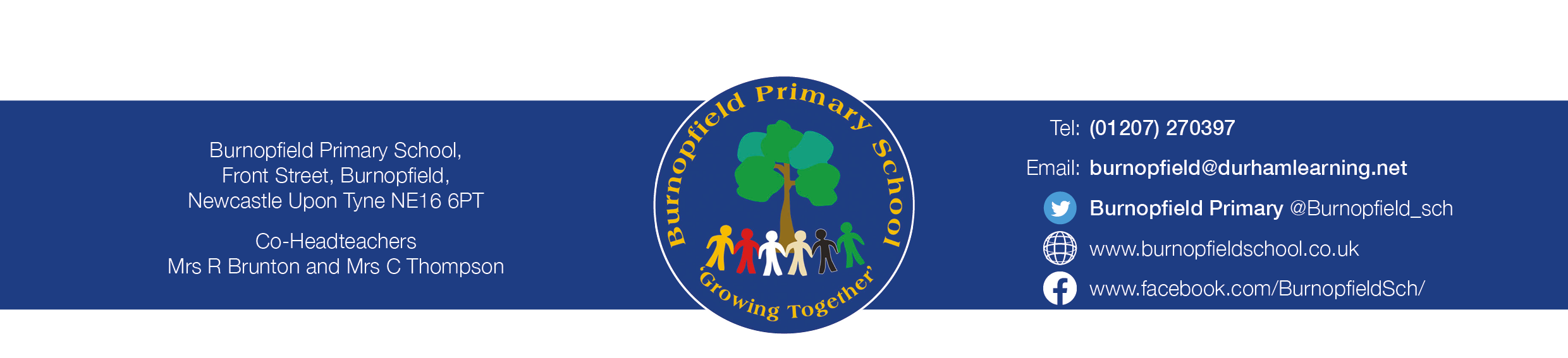 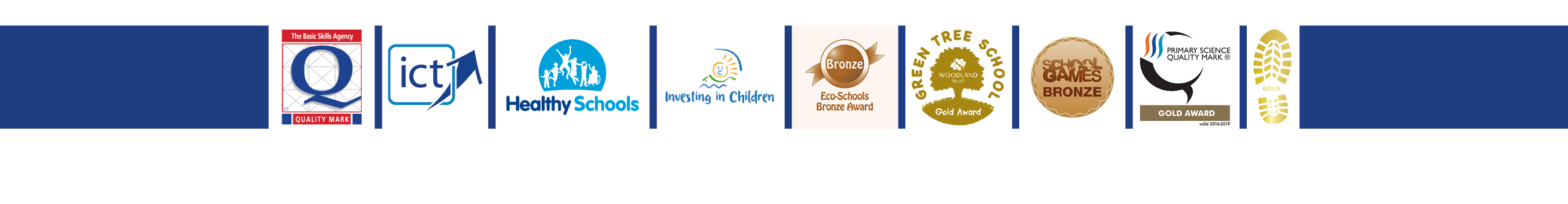 